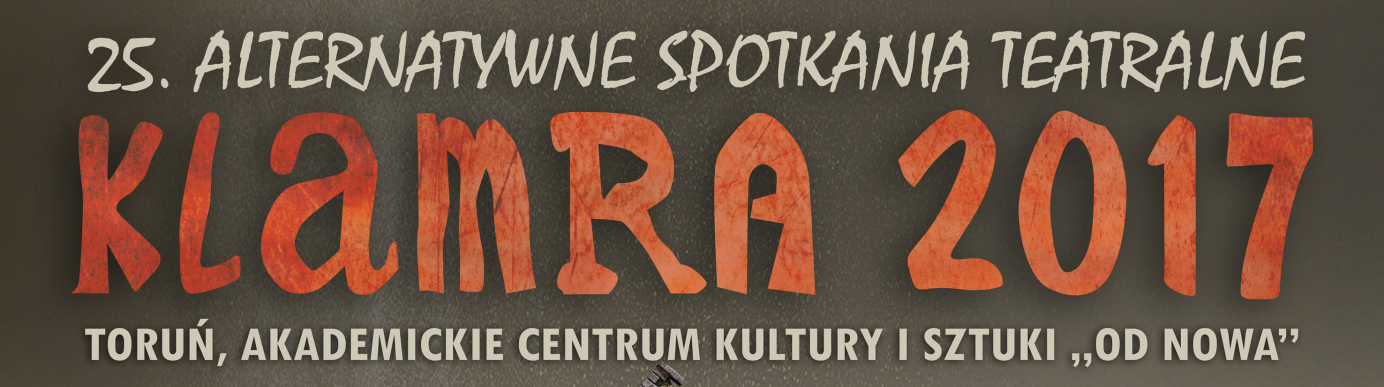 FORMULARZ AKREDYTACYJNY25 Alternatywnych Spotkań Teatralnych KLAMRADokładnie wypełniony formularz zgłoszeniowy należy przesłać na adres e-mail:klamra@umk.pldo dnia 12.03.2017Decyzja o przyznaniu akredytacji nastąpi do dnia: 14.03.2017DANE PERSONALNE:1. Imię i nazwisko:2. Telefon kom.:3. E-mail:4. Rodzaj wykonywanej pracy (odpowiednie podkreślić):dziennikarz prasowydziennikarz radiowydziennikarz TVdziennikarz portalu internetowegofotoreporterinna (jaka?)DANE REDAKCJI:6. Nazwa:7. Adres:8. Telefon:9. E-mail redakcyjny:OPIS ŚWIADCZEŃ NA RZECZ FESTIWALU:Wysłanie formularza akredytacyjnego jest jednoznaczne z akceptacją REGULAMINU PRZYNAWANIA AKREDYTACJI oraz wyrażeniem zgody na wykorzystanie i przetwarzanie podanych danych osobowych (Dz. U. Nr 133, poz. 883) dla potrzeb procedury akredytacyjnej dwudziestej trzeciej edycji Alternatywnych Spotkań Teatralnych KLAMRA organizowanego przez Akademickie Centrum Kultury i Sztuki „Od Nowa” w Toruniu. Podanie danych jest dobrowolne, jednak niezbędne do uzyskania akredytacji.REGULAMIN PRZYZNAWANIA AKREDYTACJIAkredytacje mogą być przyznane tylko tym mediom,  które wypełnią wniosek akredytacyjny wraz z opisem świadczeń na rzecz Festiwalu i prześlą go na podany we wniosku adres mailowy do 12 marca 2017.Organizator Festiwalu zastrzega sobie prawo do negatywnego rozpatrzenia wniosku bez podania przyczyny.Organizator zastrzega sobie prawo do odpowiedzi tylko na wybrane zgłoszenia akredytacyjne.O przyznaniu akredytacji Organizator poinformuje drogą mailową, najpóźniej do 14.03.2017 roku.Liczba akredytacji jest limitowana.Akredytacje uprawniają do bezpłatnego  wejścia na wydarzenia festiwalowe w Akademickim Centrum Kultury i Sztuki „Od Nowa”.Zasady dotyczące utrwalenia przebiegu poszczególnych wydarzeń Festiwalu za pomocą sprzętu audiowizualnego oraz fotograficznego przekazane zostaną akredytowanym ekipom telewizyjnym i fotoreporterom najpóźniej w dniu wystawienia spektaklu.Akredytacje będą przyznawane tylko jednemu przedstawicielowi reprezentującemu dane wydawnictwo, agencję prasową, rozgłośnię radiową lub portal internetowy. Wyjątkami są Główni Patroni Medialni Festiwalu.W przypadku naruszenia zasad udzielenia i korzystania z udzielonej akredytacji oraz nie wywiązania się ze wszystkich deklarowanych świadczeń Organizatorowi przysługuje prawo cofnięcia tak udzielonej akredytacji.Wnioski nadesłane po terminie, niekompletne lub nieczytelne nie będą rozpatrywane.